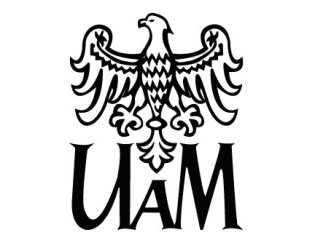 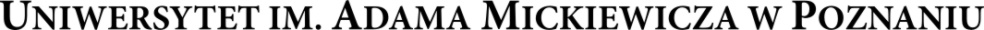 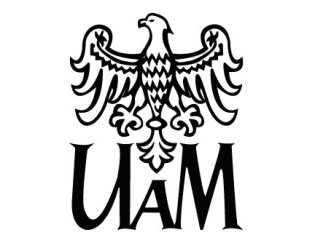 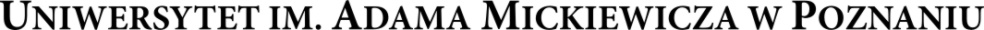 CZĘŚĆ 1 (Wypełnia doktorant - czytelnie)Przewodniczący Rady Naukowej Dyscypliny/Przewodniczący Senatu* Zwracam się z wnioskiem o wyznaczenie promotora, promotorów lub promotora i promotora pomocniczego* mojej rozprawy doktorskiej w dyscyplinie/dziedzinie nauki*Na promotora proponuję:……………………………………………………………………………………………………………Imię i nazwisko, tytuł,  wydział, dyscyplinaE-mail:…………………………………………   nr tel.:…………………………………………….Na promotora lub promotora pomocniczego proponuję **:……………………………………………………………………………………………………………Imię i nazwisko, tytuł, wydział, dyscyplinaE-mail:…………………………………………   nr tel.:…………………………………………….Uzasadnienie…………………………………………………………………………………………………………………………………………………………………………………………………………………………………………………………………………………………………………………………………………………………………………………………………………………………………………………………………………………………………………………………………………………………………Podpis doktorantaCZĘŚĆ 2 (Wypełnia promotor/promotorzy/ promotor pomocniczy)CZĘŚĆ 3 (Wypełnia kierownik szkoły doktorskiej szkoły dziedzinowej)*Wybrać właściwe.**Doktorant może przygotować rozprawę doktorską pod opieką: i) promotora, ii) promotorów lub iii) promotora i promotora pomocniczego. Realizacja rozprawy pod opieką promotorów jest zalecana w przypadku badań interdyscyplinarnych. Rolą promotora pomocniczego jest wspieranie doktoranta w jego badaniach naukowych  w porozumieniu z promotorem.APPLICATION FOR APPOINTMENT OF SUPERVISOR/SUPERVISORSWNIOSEK O WYZNACZENIE PROMOTORA, PROMOTORÓW LUB PROMOTORA I PROMOTORA POMOCNICZEGOIMIĘ I NAZWISKO  NR LEGITYMACJIWYDZIAŁ/SZKOŁA DZIEDZINOWAADRES E-MAIL WYRAŻAM ZGODĘNIE WYRAŻAM ZGODYUWAGI:Data:PODPIS PROMOTORA:UWAGI:Data:PODPIS PROMOTORA:UWAGI:Data:PODPIS PROMOTORA:UWAGI:Data:PODPIS PROMOTORA:WYRAŻAM ZGODĘNIE WYRAŻAM ZGODYUWAGI:Data:PODPIS PROMOTORA LUB PROMOTORA POMOCNICZEGO:UWAGI:Data:PODPIS PROMOTORA LUB PROMOTORA POMOCNICZEGO:UWAGI:Data:PODPIS PROMOTORA LUB PROMOTORA POMOCNICZEGO:UWAGI:Data:PODPIS PROMOTORA LUB PROMOTORA POMOCNICZEGO:REKOMENDACJA POZYTYWNAREKOMENDACJA NEGATYWNAUWAGI FORMALNE:Data:PIECZĘĆ I PODPIS:UWAGI FORMALNE:Data:PIECZĘĆ I PODPIS:UWAGI FORMALNE:Data:PIECZĘĆ I PODPIS:UWAGI FORMALNE:Data:PIECZĘĆ I PODPIS: